TAS White PineReading Club2022/2023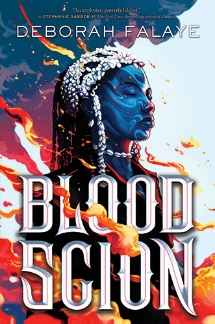 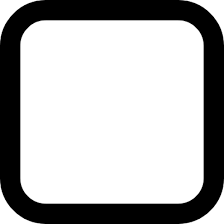 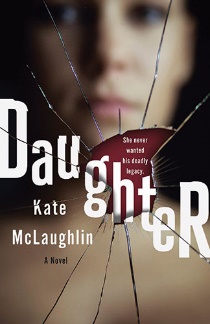 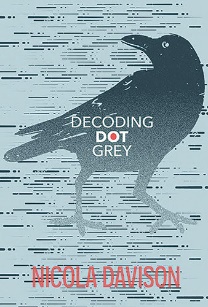 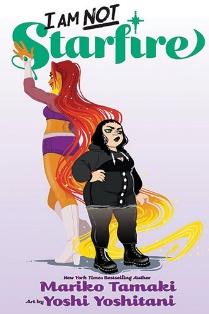 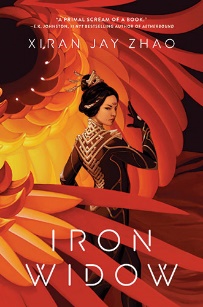 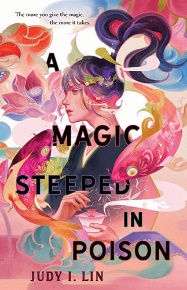 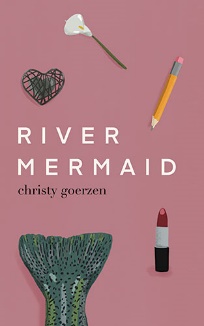 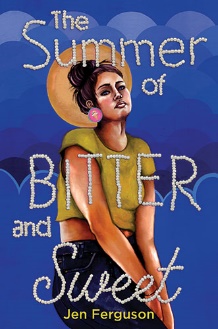 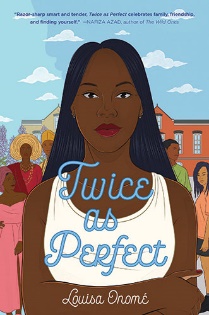 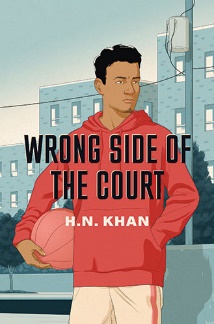 